Using the Mobile App for Wild Apricot (WASH Website)On an iPhone, go to the App store and search for Wild Apricot. For Android phones, go to Google Play apps.Select Wild Apricot for Members (not administrators):






Notice the green bar along the bottom of the icon. It should say Member. 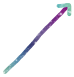 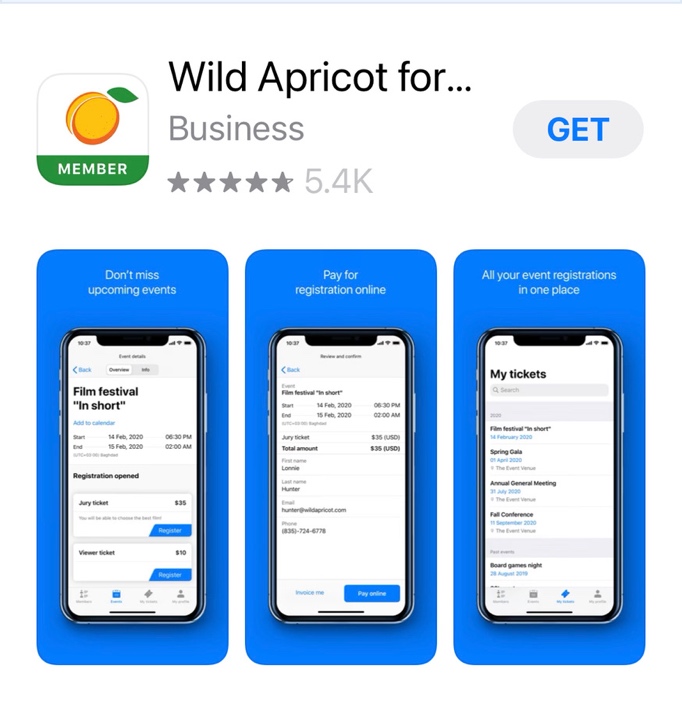 Download the app and then open and login with your website personal email & password.There are 4 menu choices along the bottom. Just tap to see.Members connects you to the WASH member directory. You start with this search window and then if you tap on a member’s name, it opens the directory info on them.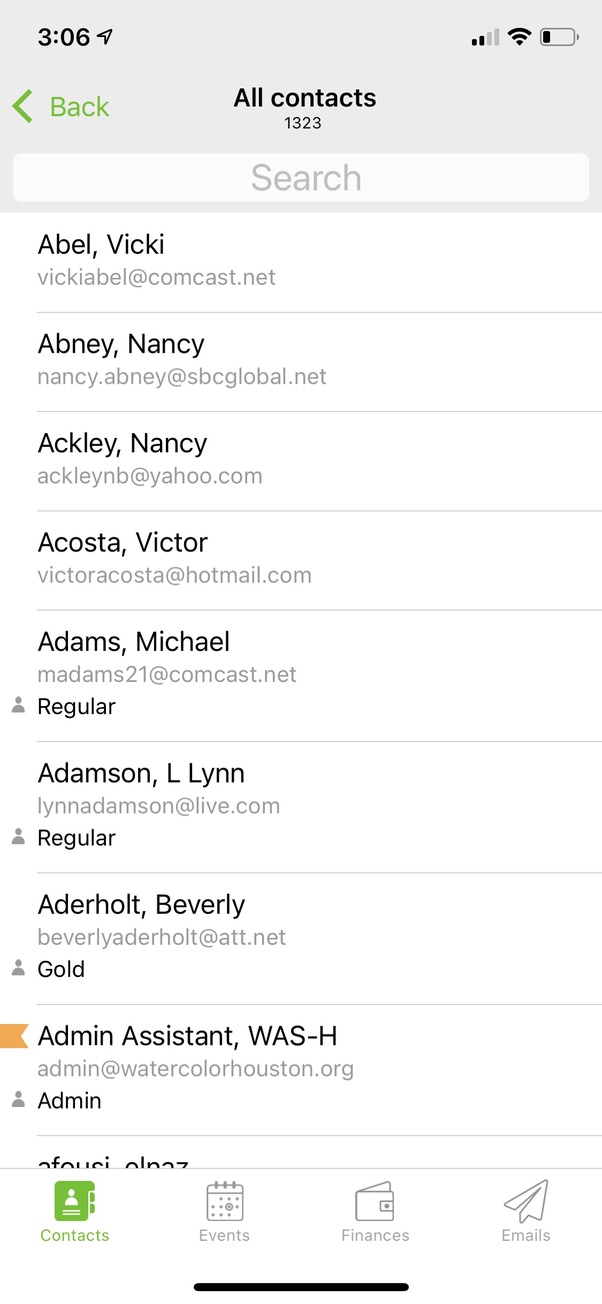  Events connects you to the current & upcoming workshops and classes. They are in order by date, but there is also a search window. You can see more details about the event by tapping on the title. You can register for a class for yourself from here, but the list of people registered and/or wait list are only viewable by website administrators, like Education Director.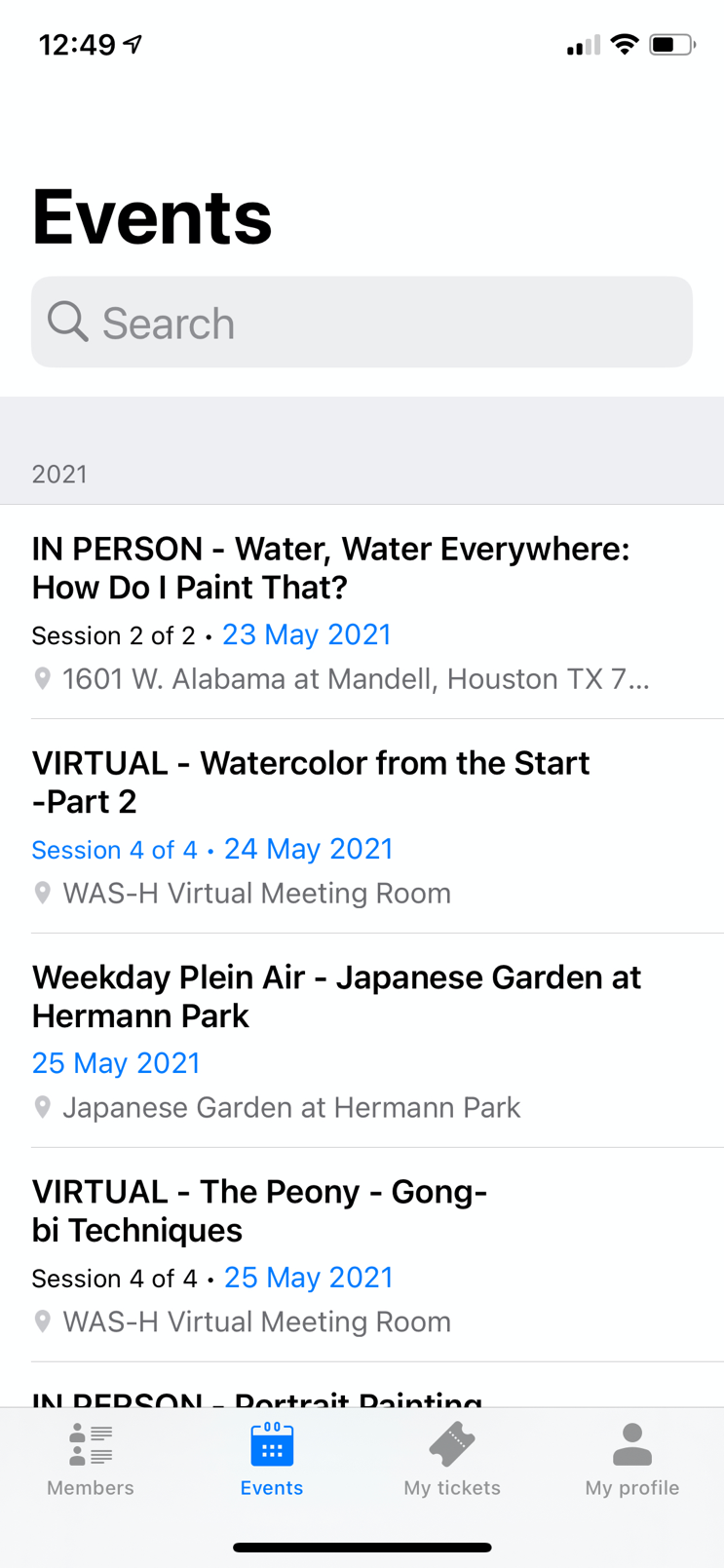 My Tickets is a handy way to see events YOU have registered for.My Profile on the bottom right shows all of your member information, more than the directory.
